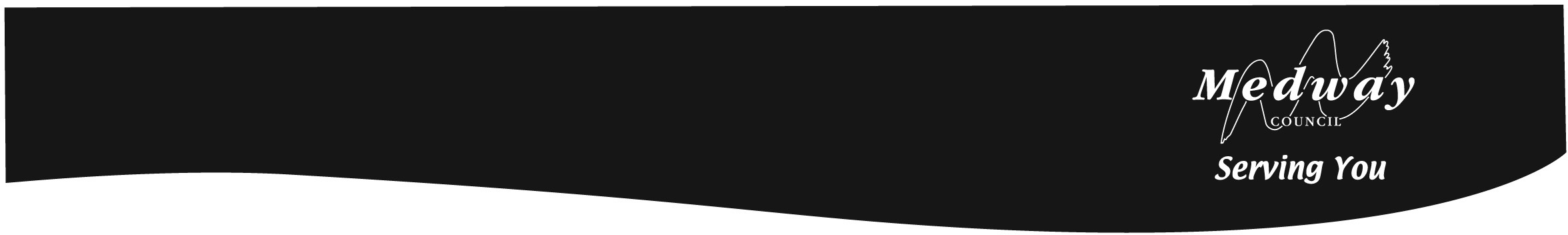 MEDWAY COUNCIL COUNCILLOR CONDUCT COMPLAINT FORMBefore you submit your complaintWe would like to see if there is a way to resolve your complaint informally before you submit a formal complaint.Please therefore contact the Monitoring Officer at Medway Council. The Monitoring Officer is a senior officer with a legal background who can advise you and explain the complaints process to you. Contact details are:Telephone: 01634 332133Email: bhupinder.gill@medway.gov.ukIf, having spoken to the Monitoring Officer, you still wish to make a formal complaint please complete this form as fully as possible:Please provide us with the name of the councillor(s) you believe have breached the Code of Conduct and the name of their Council:Please provide us with your name and contact detailsPlease tell us which best describes you:How will we deal with your complaintYou can find full details about how we deal with complaints about a Councillor in our process, including a screening process flowchart hereIn summary there are four main stages to our process;AssessmentThe Monitoring Officer will undertake the initial screening process and seek the views of the Independent Person. The Monitoring Officer is likely to determine that there will be no further action in the following circumstances:no Councillor is identified;no potential breach of the code has been identified;insufficient detail has been provided to make a determination;complaint is more than 6 months old and no cogent explanation for the delay in reporting has been provided;complaint relates to matters that are not in the Committee’s remit;complaint is considered trivial, malicious or vexatious.where a complaint passes the initial screening it will be referred to the Councillor Conduct Committee for assessment. The Committee willconsider the complaint against a set of published criteria and decide whether it can be informally resolved or should be further investigated.Investigation; we will ask someone to investigate your complaint in more detail and produce a report. This is likely to be by correspondenceIndependent Review; we will ask someone unconnected to the Council called the Independent Person to review the information we have collected and to give us their independent opinion on how we should proceed.Conclusion; we will decide whether the Councillor has breached the Code of conduct and what action to take.At each stage we will be looking to quickly and informally resolve your concern.You can expect:An acknowledgement of your written complaint within 5 working days from the Monitoring Officer.That the Monitoring Officer may inform the subject Member that a complaint has been received (unless to do so would prevent proper consideration of the complaint)That you will be kept informed about the progress of your complaint.Details we would like from youPlease explain in this section (and/or on separate sheets) in detail what the councillor has done that you believe breaches the Code of Conduct:You should be specific, wherever possible, about exactly what you are alleging the councillor said or did. For instance, instead of writing that the councillor insulted you, you should state what it was they said.You should provide the dates of the alleged incidents wherever possible. If you cannot provide exact dates it is important to give a general timeframe.You should confirm whether there are any witnesses to the alleged conduct and provide their names and contact details if possible.You should provide any other relevant background information.Additional HelpComplaints must be submitted in writing which includes email. However, in line with the requirements of the Disability Discrimination Act 2000, we can make reasonable adjustments to assist you if you have a disability that prevents you from making your complaint in writing.We can also help if English is not your first language.If you need any support in completing this form, please let us know as soon as possible.For advice about the process we will follow please contact: Bhupinder GillMonitoring Officer Medway Council Gun WharfDock Road ChathamKent ME4 4TR01634 332133bhupinder.gill@medway.gov.ukTitleFirst nameLast nameCouncil or authority namePlease provide us with a summary of your complaintTitle:First name:Last name:Address:Daytime telephone:Evening telephone:Mobile telephone:Email address:Member of the publicCouncillor or a co-opted memberMember of ParliamentCouncil officerOther (please specify)